2021 SCHOLARSHIP APPLICATION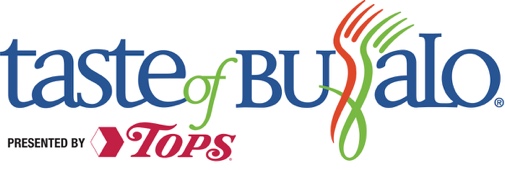 Application Deadline:  Wednesday, April 21, 2021The Taste of Buffalo, Inc. in its continuing commitment to Western New York, is proud to sponsor once again, a scholarship program for college-bound students in the eight counties of Western New York who will pursue a degree in Foodservice or Hospitality industries.  Up to four $500.00 scholarships will be awarded and will be based on the criteria and terms described on the last page of this scholarship application.(PLEASE PRINT)Name		__________________________________________________________________			(Last)				(First)				(Middle)Address	__________________________________________________________________City		__________________________________________________________________State		_________________________________	Zip	________________________Phone		_________________________________	Date of Birth ___________________E-mail Address		______________________________________________________Social Security Number 	______________________________________________________Father’s Name			______________________________________________________Mother’s Name		______________________________________________________College/University Planning to AttendName		__________________________________________________________________Address	__________________________________________________________________City		__________________________________________________________________State		__________________________________	Zip	________________________Have you applied for admission?		[ ] Yes		[ ] NoHave you been accepted?			[ ] Yes		[ ] oWhat will be your major field of study?	_________________________________________What degree are you seeking?		_________________________________________Expected date of graduation?			_________________________________________Current High School AttendingSchool		__________________________________________________________________Address	__________________________________________________________________City		__________________________ State ____________ Zip ___________________BACKGROUND (Attach additional pages if necessary)What special recognition, awards or honors have you received?________________________________________________________________________________________________________________________________________________________________________________________________________________________________________Are you currently receiving any scholarship awards?	[ ] Yes		[ ] NoIf yes, describe:  ________________________________________________________________Amount:	   ________________________________________________________________List any extracurricular activities in which you presently participate:________________________________________________________________________________________________________________________________________________________________________________________________________________________________________List any community activities in which you are active:________________________________________________________________________________________________________________________________________________________________________________________________________________________________________Please describe your career goals following your graduation:________________________________________________________________________________________________________________________________________________________________________________________________________________________________________What kinds of contributions do you think you can make to the food service or hospitality industry? ________________________________________________________________________________________________________________________________________________________________________________________________________________________________________WORK EXPERIENCE (List most recent job first)Dates of EmploymentPosition Held	___________________________________________	__________________Company	___________________________________________Address	____________________________________________City/State/Zip	___________________________________________Dates of EmploymentPosition Held	____________________________________________	__________________Company	____________________________________________Address	_____________________________________________City/State/Zip	_____________________________________________Are you planning to work part time while attending school?		[ ] Yes		[ ] NoIf yes, number of expected work hours per week		______________________________Please give any additional information you feel will help the selection committee in their decision, including financial, academic, or personal information you wish to disclose.________________________________________________________________________________________________________________________________________________________________________________________________________________________________________(Attach additional page, if necessary)ADDITIONAL REQUIREMENTSLetters of Recommendation: Submit TWO (2) letters of recommendation.  One (1) from someone who is not a relative, but who knows you and can positively recommend your work and study habits, and one (1) from your School Counselor or a TeacherTranscript or Report Card:  Submit your current high school transcript and your most recent report card.I hereby certify that the information in this application is true and accurate to the best of my knowledge.Date  _________________  Signed  _________________________________________________						(Applicant)Signature of Parent or Guardian ____________________________________________________BE SURE TO COMPLETE THE ENTIRE APPLICATION, SIGN AND DATE IT AND RETURN TO:	Cheryl Goldstone/TOB Scholarship Committee	Guidance/Counseling Office	Williamsville South High School	5950 Main Street	Williamsville, NY 14221CHECK BELOW TO BE SURE THAT YOU ENCLOSED ALL REQUIRED ELEMENTS:	[ ] Application for Scholarship (this form)[ ] Two letters of recommendation (One personal; one from a High School Counselor or a Teacher)[ ] Transcript from your High School and your most recent report cardPlease send this application, letters of recommendation, transcript and report card as one complete package.  An incomplete application package will not be considered.CRITERIA AND TERMSApplicants must be residents of Erie, Niagara, Orleans, Genesee, Wyoming, Chautauqua, Cattaraugus or Allegany counties in New York State and continuing their education in an accredited two or four-year school majoring in a FOOD SERVICE or HOSPITALITY curriculum.  Scholarship recipients will be selected based on achievement, experience, enthusiasm, recommendations, school/community involvement, goals and overall interest.The Scholarship Committee will choose up to five scholarship recipients.  Each recipient will receive a scholarship in the amount of $500.00 that may be applied to room and board, books or fees.  NOTE: The TOB Scholarship is designated to be used for non-tuition college expenses, such as room/board, books, fees, etc.  In order to receive the scholarship award, recipients will be required to provide proof of enrollment to the Scholarship Committee in the form of a tuition bill or a letter from the college of enrollment indicating that a tuition deposit has been paid. A minimum of one scholarship will be awarded to a student attending a Buffalo city school.The committee will choose alternates in the event that any of the recipients has a change in plans and does not enroll in a food service or hospitality program at an accredited two or four-year college or university.  The scholarship winners will be notified by e-mail and in writing no later than May 5, 2021.  Scholarship recipients will be asked to sign a Publicity Release to grant permission to print their names, college plans and possible photographs on the Taste of Buffalo website and in the Taste of Buffalo festival guide distributed at the event and on tasteofbuffalo.com.  Information about the recipients will also be sent as a news release to area media.Please contact Cheryl Goldstone at cgoldstone@williamsvillek12.org if you have any questions.  Alternatively, you may contact Taste of Buffalo Event Coordinator, Connie Wendling, 249-1189Your completed application package must be received on or before April 21, 2021.